Мир чувств!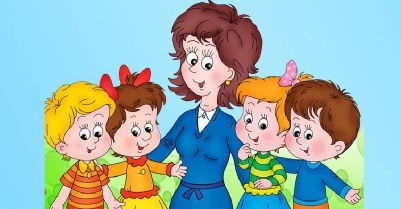                                                                                                                                  Занятие разработала                                                                                                                                     Воспитатель: Кислицына С.СЦель: Формирование умения распознавать и описывать свои чувства.  	Задачи:1)Воспитательные:-способствовать формированию высших чувств у детей: социальных,интеллектуальных,эстетических-способствовать умению выражать негативные чувства в безопасной символической форме.2)Коррекционно- развивающие.-способствовать коррекции чувственной сферы на основе отработки навыка адекватного реагирования;- способствовать развитию связной речи детей через развернутые ответы и рассуждения.3)Учебные:-обучить детей способам снятия негативных чувств с помощью рисования и игр-шуток. Ход занятияДидактическое обеспечение и обоснование этаповПрогнозируемый результат и возможные затруднения.1.Организационный момент.Здравствуйте, ребята!садитесь поудобнее и давайте начнем наше занятие!Слушайте меня внимательно.-Вводная часть.Ребята!Сегодня мы с вами поговорим о чувствах, как они проявляются,какие они бывают, и как управлять сильными чувствами.2. Основная часть.Ребята!На прошлом занятии мы с вами говорили о том, что такое эмоции. Давайте вспомним.Да,правильно.Это переживание человека на происходящие события в данный момент Слова «чувства» и «эмоции» употребляютсяв качестве синонимов.Ребят а,а давайте вспомним,что такое синонимы?!С одной стороны это так,но в сущности эти два понятия отличаются друг от друга. И я постараюсь вам это доказать . Безусловно,любовь,дружбу,радость, симпатию,злобу, ненависть,горе,счастье, вражду,заботу и т.д. мы можем смело называть чувствами, которые вызываютэмоциональное состояние, самочувствие и оно может быть или положительным,  или отрицательным. Вот в этом случае чувства и эмоции действительно сходные по значению.Предлагаю вам задание. Вот вам карточки. Распределите данные чувства на те, которые вызывают положительное эмоциональное самочувствие, и на те, которые вызывают отрицательное эмоциональное самочувствие. Молодцы!Вы хорошо справились с этим заданием.Ребята, а теперь посмотрите, пожалуйста на эти картинки и назовите чувство, которое возникло в данной ситуации и какое эмоциональное самочувствие оно вызвало.Итак, смотрим: (Слайды)Мальчик дергает девочку за косичку.Девочке дарят на день рождение подарок.Девочку обрызнула машина.А теперь придумайте сами какую-нибудь ситуацию и ярко выразите чувство и эмоциональное самочувствие, которое при этом возникло.Молодцы! Хорошо!Чувства у нас проявляются в результате какого-либо события. А скажите, пожалуйста, какие чувства у вас вызывает:-болезнь друга-друг упал на прогулке-неудачав учебе друга. Молодцы!Ну, а теперь,слушайте внимательно,я вам объясню в чем существенное отличие между чувствами и эмоциями. Сравните чувство радости,гнева с такими чувствами как чувство долга,ответственности, патриотизма,коллективизма.И такие чувства называют высшими. Посмотрите на схему «Высшие чувства» на доске.К высшим чувствам относятся моральные,интеллектуальные,эстетические чувства.А)моральные- к ним относятся чувство долга,ответственности,дружбы. А скажите, пожалуйста, как может проявляться чувство долга в вашей жизни.(чувство ответственности)Молодцы!Б)интеллектуальные, это чувства удивления, сомнения, чувство уверенности, удивления. Давайте подумаем и приведем примеры, когда возникают эти чувства. Чувство удивления?Да, правильно, способность  удивляться является важным стимулом в познавательной деятельности.Как же возникает чувство сомнения?Чувство уверенности?Чувство удовлетворения? Молодцы!В)эстетические чувства. Это прежде всего чувство красоты и восхищения прекрасным. Как вы думаете, что является источником возникновения таких чувств? Правильно! Следует отметить, что наряду с высшими чувствами существуют так называемые мелкие, низменные чувства. Это такие чувства, как –мелкая зависть к успехам и благополучию других людей, жадность,чувство собственности,безразличия, равнодушия ко всему окружающему. Я ,думаю, что вам всем понятны эти чувства.Скажите,пожалуйста, а какие чувства вызывают положительное эмоциональное состояние –высшие или низменные?Конечно,высшие.И их необхрдимо воспитывать в себе. Это достигается только тренировкой, упражнениями. Начинать нужно с установок. Например,воспитывая чувство долга,вы  говорите себе: « Я должен сначала выучить уроки, а потом пойти гулять».С сильными ,как и эмоциями нужно и необходимо бороться. Предлагаю вам такой способ. Рисование на тему :Веселое и грустное настроение» С помощью цветных карандашей изобразите его.А теперь давайте рассмотрим ваши рисунки и сравним краски,сделаем вывод-веселому и жизнерадостному человеку справиться с трудностями легче, чем тому, кто смотрит на мир сквозю «черные» очки.Выходу отрицательных чувств способствуют также игры-шутки. А давайте мы с вами немного поиграем.Игра «Вытолкни из круга»(два игрока встают в круг и пытаются вытолкнуть из его друг друга)Игра « Динозаврики»Предлагаю превратиться в динозавриков,скорчить рожицы и бегать по залу ,издавая крики.Молодцы!хорошо поиграли!3.Заключительная часть.Давайте подведем итоги.Что же такое чувства?Какие они бывают?Нужно ли бороться с сильными чувствами и как?Молодцы!Упражнение чувств содействуют формированию более совершенных отношений человека к окружающему миру, природе,обществу. Наша беседа подошла к концу!До свидания!На данном этапе используется метод рассказа для объяснения материала и введения в тему беседы.Использование метода закрепления пройденного материала предыдущей беседы «Мир эмоций»Закрепление знаний полученных на уроке русского языкаЗадание используется для развития мышления.Обращение к эмоциональной сфере детей, создание положительной мотивации.Используется метод похвалы для поднятия рабочего настроения.Наглядное изображение позволяет лучше представить ситуацию.Дети учатся узнавать и называть чувства и эмоциональное состояние, которое они вызывают.Через проигрывание ситуаций происходит умение выражать чувства и эмоции мимикой,жестами,позой. Используется в качестве физкультминутки.Цель: Снятие напряжения, предупреждение нарушения осанки.Через ответы развивается связная речь,эмоциональное реагирование.Побуждение детей к размышлению,развитию внимания,воображения.Вывешивается плакат-схема «Высшие чувства» для лучшего запоминания и восприятия.При ответах происходит умение связно,логично, последовательно выражать свои мысли.Дети учатся анализировать повседневную жизнь и находить требуемые примеры к заданию из жизни.Умение выражать свои эмоции. Развитие эмоциональной сферы. Выявление эмоционального настроя учащихся.Используются в качестве физ минутки. Цель:способствовать снятию умстенного напряжения и нарушению осанки,снимает психофизическое напряжение,агрессивность, поднимает настроение.При обобщении происходит закрепление знаний полученных на занятии. (Проводится с использованием схемы-подсказки)Создается рабочий настрой ,подготовка детей к занятию.Дети учатся внимательно слушать,возникает познавательная мотивация.Ответ детей: это реакция человека на происходящие события.Ответы детей:это слова сходные по значению.Дети выполняют задание.Дети отвечают:1.Чувство-обида,эмоц. Сост.-плохое.2. Чувство-радость,эмоц сост.-хорошее3.чувство-досада,эмоц сост-плохое.Дети придумывают и разыгрывают ситуации.Ответы детей:-забота,сопереживание-жалость,поддержка-помощь.Ответы детей: Чувства радость,гнев-это временные чувства, а вот чувства долга,ответственности,патриотизма являются постоянными.Ответы детей:-чувство долга заставляетпомогать маме по хозяйству дома.Чувство удивления возникает когда человек встречается с чем-то новым,необычным.Ответы детей:высшиеДети рисуют(5 мин)Дети играют.Дети подводят итоги.